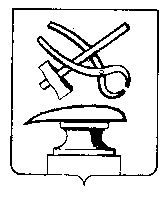 АДМИНИСТРАЦИЯ ГОРОДА КУЗНЕЦКА ПЕНЗЕНСКОЙ ОБЛАСТИПОСТАНОВЛЕНИЕ     от ______________№ _________	г. КузнецкО внесении изменений в постановление администрации города Кузнецка от 23.04.2009 года  № 596 «Об утверждении Положения о системе оплаты труда работников муниципальных учреждений культуры города Кузнецка»   В соответствии со статьей 9 Федерального Закона № 44-ФЗ от 05.04.2013 года «О контрактной системе в сфере закупок товаров, работ, услуг для обеспечения государственных и муниципальных нужд» (ред. от 25.12.2023), статьей 59 Устава города Кузнецка Пензенской области,         АДМИНИСТРАЦИЯ ГОРОДА КУЗНЕЦКА ПОСТАНОВЛЯЕТ: Внести в постановление администрации города Кузнецка от 23.04.2009 года № 596 «Об утверждении Положения о системе оплаты труда работников муниципальных учреждений культуры города Кузнецка» следующие изменения:1.1. Строку 14 в приложении № 1 «Должностные оклады работников учреждений культуры города Кузнецка» к Положению о системе оплаты труда работников муниципальных бюджетных учреждений культуры города Кузнецка   изложить в следующей редакции:«                                                                                                                                         ».2. Опубликовать настоящее постановление в издании «Вестник администрации города Кузнецка» и разместить на официальном сайте администрации города Кузнецка в информационной-телекоммуникационной сети «Интернет».	3. Настоящее постановление распространяется на правоотношения, возникшие с 1 января 2024 года.	4. Настоящее постановление вступает в силу на следующий день после официального опубликования.Глава города Кузнецка                                                             С.А. Златогорский14.Профессиональная квалификационная группа«Общеотраслевые должности служащих третьего уровня»3 квалификационный уровеньЭкономист 701714.Профессиональная квалификационная группа«Общеотраслевые должности служащих третьего уровня»3 квалификационный уровеньЮрисконсульт 701714.Профессиональная квалификационная группа«Общеотраслевые должности служащих третьего уровня»3 квалификационный уровеньСпециалист в области охраны труда701714.Профессиональная квалификационная группа«Общеотраслевые должности служащих третьего уровня»3 квалификационный уровеньСпециалист по закупкам701714.Профессиональная квалификационная группа«Общеотраслевые должности служащих третьего уровня»3 квалификационный уровеньПрограммист701714.Профессиональная квалификационная группа«Общеотраслевые должности служащих третьего уровня»3 квалификационный уровеньДокументовед7017